附件1杭州电网“十三五”输变电项目表表1                    杭州电网500千伏及以上输变电工程“十三五”规划情况汇总表表2                  杭州电网220千伏及以上输变电工程“十三五”规划情况汇总表表3                 杭州电网110千伏及以上输变电工程“十三五”规划情况汇总表附件2全市2015年220千伏及以上电网现状图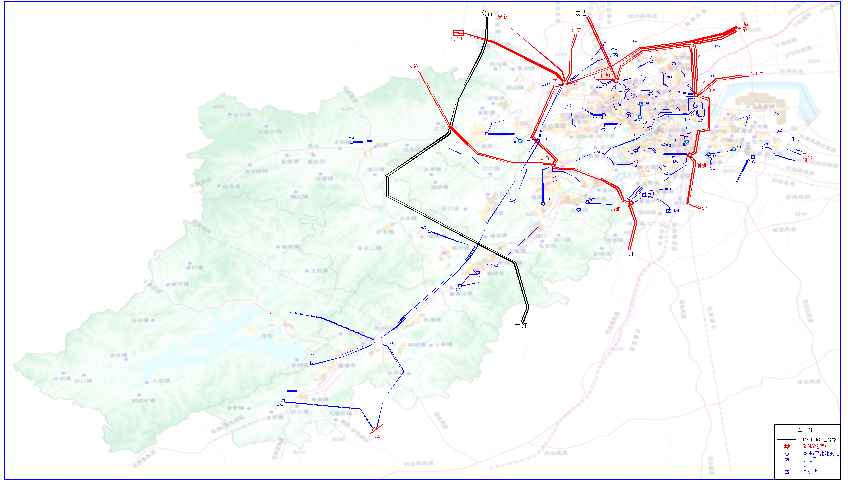 附件3全市2020年220千伏及以上电网规划图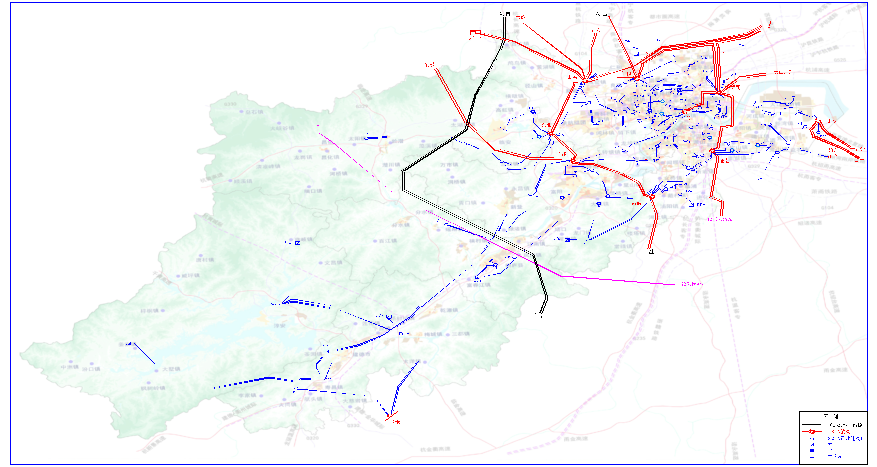 附件4全市远景220千伏及以上电网规划图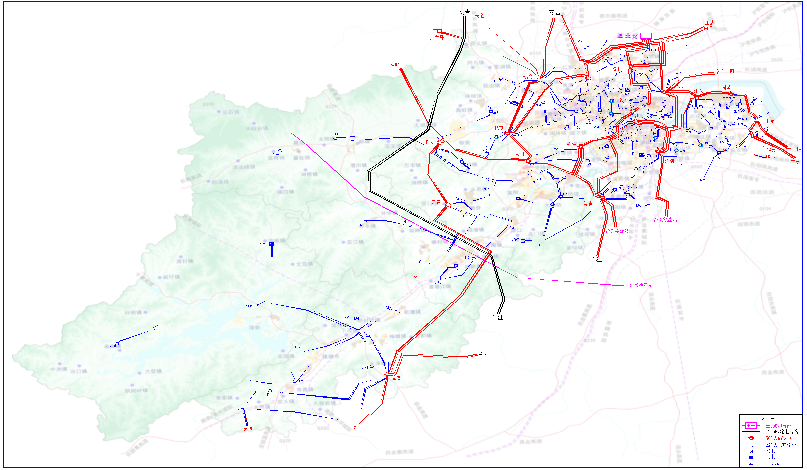 序号项目名称建设地点线路长度（公里）变电容量（万千伏安）投资估算（万元）拟投产时间项目性质1浙江杭州仁和500千伏变电站3号主变扩建工程余杭10072092016年扩建2浙江杭州浙中—萧浦500千伏送出工程杭州90500002016年线路3浙江杭州宁绍—涌潮500千伏送出工程杭州45800002016年线路4浙江杭州杭变500千伏输变电工程余杭18.6100400002017年新建5浙江杭州钱江500千伏输变电工程主城区392002200002017年新建6浙江杭州杭变500千伏变电站2号主变扩建工程余杭10058692018年扩建7浙江杭州萧东500千伏输变电工程大江东40120667792018年新建8浙江杭州萧东500千伏变电站2号主变扩建工程大江东12059102019年扩建9浙江杭州萧浦500千伏变电站3号主变扩建工程萧山12059102019年扩建10浙江杭州江南500千伏输变电工程萧山2003000002021年前期合计232.61060781677序号项目名称建设地点线路长度（公里）变电容量（万千伏安）投资（万元）拟投产时间性质1罗家220千伏输变电工程主城区10.324148792016年新建2罗家220千伏变电站主变扩建工程主城区02436802016年扩建3闻堰—彩虹2回线220千伏线路工程主城区995132016年线路4大陆—古荡第Ⅱ回220千伏线路工程主城区12.428942016年线路5山海220千伏输变电工程大江东1.548145582016年新建6江东天然气220千伏送出工程大江东3.416002016年线路7裘江220千伏输变电工程萧山18.148196202016年新建8萧山燃机220千伏送出改接工程萧山30.9102602016年线路9甘露220千伏变电站3号主变扩建工程萧山02427002016年扩建10义蓬220千伏变电站3号主变扩建工程萧山02429822016年扩建11世纪220千伏输变电工程萧山22.148126962016年新建12杭州220千伏变电站整体改造输变电工程余杭0.424150422016年改造13富阳—亭山线路π入荷花220千伏线路工程富阳6.220962016年线路14柯家220千伏输变电工程临安2.548115532016年新建15后浦220千伏输变电工程桐庐36280002016年新建16钱江500千伏变电站220千伏送出工程主城区83.7891422017年线路17罗家—庆隆2回线主城区10140002017年线路18庆隆220千伏输变电工程主城区8.248266132017年新建19半山220千伏输变电工程主城区448268062017年新建20机场220千伏输变电工程主城区13.748280742017年新建21上泗220千伏输变电工程主城区1048140002017年新建22半崇2421、2422线路跨高铁上改下改造工程主城区113172017年改造23杭州500千伏变电站220千伏送出工程余杭64.8152432017年线路24全丰220千伏输变电工程余杭5.448168072017年新建25龙星220千伏输变电工程富阳1.848148822017年新建26万泉—乔林第Ⅱ回220千伏线路工程桐庐31.473982017年线路27下涯220千伏变电站3#主变扩建工程建德51827902017年扩建28庆丰220千伏变电站3#主变扩建工程主城区52477902018年扩建29月牙第3台主变扩建主城区2440002018年扩建30候潮第3台主变扩建主城区2440002018年扩建31萧东500千伏变电站220千伏送出工程大江东70210002018年线路32新围220千伏输变电工程大江东248200002018年新建33东湖220千伏输变电工程余杭648224292018年新建34富阳牵引站供电工程富阳40150002018年线路35建德牵引站供电工程建德2042002018年线路36淳安牵引站供电工程淳安2042002018年线路37浪川220千伏输变电工程淳安150.630467322018年新建38众安220千伏输变电工程主城区2548250002019年新建39桃源220千伏输变电工程主城区5048450002019年新建40化工220千伏输变电工程大江东3048280002019年新建41经济220千伏输变电工程萧山14.848147822019年新建42花木220千伏输变电工程萧山1048140002019年新建43大陆第3台主变扩建余杭2440002019年扩建44甘浦220千伏输变电工程富阳248200002019年新建45万松220千伏变电站主变扩建工程建德2436802019年扩建46沙南220千伏输变电工程主城区3048280002020年新建47吴山220千伏输变电工程主城区1648500002020年新建48协同220千伏输变电工程主城区848400002020年新建49府前220千伏输变电工程大江东3048280002020年新建50沥东220千伏输变电工程萧山6048450002020年新建51大井220千伏输变电工程余杭3048280002020年新建52泉口220千伏输变电工程临安3048280002020年新建53龙隐—中埠2回线桐庐3050002020年线路54江南500千伏变电站220千伏送出工程主城区50200002021年前期55云栖变220千伏#3主变扩建主城区2420002021年前期56采荷220千伏输变电工程主城区2548250002021年前期57兴东220千伏输变电工程主城区3048250002021年前期58园区220千伏输变电工程主城区2548240002021年前期59钱潮220千伏输变电工程萧山1548240002021年前期60新桥220千伏输变电工程富阳3048180002021年前期61严州220千伏输变电工程建德2536150002021年前期62香樟220千伏输变电工程余杭3048200002022年前期63俞赵220千伏输变电工程桐庐3636150002022年前期64青云220千伏变电站改造工程临安48120002019年改造65中埠220千伏变电站改造工程富阳48120002019年改造66崇贤220千伏变电站改造工程余杭48200002020年改造67瓜沥220千伏变电站改造工程萧山48150002020年改造68江南变220千伏送出工程等预备项目杭州前期合计1301.221001211958序号工程名称建设地点新增容量（万千伏安）线路总长（公里）电缆长度（公里）投资（万元）拟投产时间项目性质1广场110千伏输变电工程主城区103.53.550002016年新建2时代110千伏输变电工程主城区101.61.650002016年新建3灵江110千伏输变电工程主城区10101050002016年新建4文津220千伏变电站士兰微110千伏间隔扩建工程主城区001602016年扩建5文津220千伏变电站高教110千伏间隔扩建工程主城区001602016年扩建6景芳220千伏变电站改造110千伏送出工程主城区04430002016年线路7沿江110千伏输变电工程主城区10101049502016年新建8拱宸110千伏变电站第3台主变扩建工程主城区56610002016年扩建9牛田110千伏输变电工程主城区106.26.290002016年新建10康桥110千伏输变电工程主城区10101050002016年新建11隐秀110千伏输变电工程主城区108849502016年新建12紫荆110千伏变电站第3台主变扩建工程主城区46610002016年扩建13三墩北110千伏输变电工程主城区102267402016年新建14丰潭110千伏变电站第3台主变扩建工程主城区56659402016年扩建15罗家220千伏变电站扩建110千伏送出工程主城区08820002016年线路16罗家220千伏变电站110千伏送出工程主城区08820002016年线路17庆丰220千伏变电站110千伏间隔扩建工程主城区003202016年扩建18古荡220千伏变电站110千伏间隔扩建工程主城区003202016年扩建19江虹110千伏输变电工程主城区108845002016年新建20白马110千伏输变电工程主城区105549502016年新建21祥东110千伏输变电工程主城区108845002016年新建22长睦110千伏输变电工程主城区105549502016年新建23山海220千伏变电站110千伏送出工程大江东0820002016年线路24临化220千伏变电站110千伏舒奇蒙间隔扩建工程大江东002002016年扩建25清江110千伏输变电工程萧山1630.574552016年新建26北干110千伏输变电工程萧山103349012016年新建27白川110千伏输变电工程萧山1010.241742016年新建28东霖110千伏输变电工程萧山100.0339732016年新建29世纪220千伏变电站110千伏移动间隔扩建工程萧山003202016年扩建30世纪—奥体110千伏输电线路工程萧山0202020002016年线路31裘江220千伏变电站110千伏送出工程萧山07.47.454262016年线路32学里110千伏输变电工程余杭1015553842016年新建33彭公110千伏输变电工程余杭101550872016年新建34长桥110千伏输变电工程余杭108662872016年新建35杭变220千伏变电站九峰110千伏间隔扩建工程余杭003202016年扩建36九峰垃圾发电110千伏配套接入工程余杭012.41.620042016年线路37珍珠110千伏输变电工程淳安101051302016年新建38界首110千伏输变电工程淳安101051302016年新建39里渔110千伏输变电工程富阳106.451102016年新建40柯家220千伏变电站110千伏送出工程临安01020002016年线路41枫塘110千伏输变电工程桐庐108845002016年新建42文晖110千伏输变电工程主城区25590002017年新建43下东110千伏输变电工程主城区10101049502017年新建44机场220千伏变电站110千伏送出工程主城区0161621602017年线路45四堡110千伏输变电工程主城区105566732017年新建46蚕桑110千伏变电站第3台主变扩建工程主城区52.72.719202017年扩建47水湘110千伏输变电工程主城区108849502017年新建48密渡110千伏输变电工程（原武林扩建）主城区108840002017年新建49半山220千伏变电站110千伏送出工程主城区0151530002017年线路50庆隆220千伏变电站110千伏送出工程主城区0101020002017年线路51上泗220千伏变电站110千伏送出工程主城区0151525002017年线路52罗家220千伏变电站110千伏间隔扩建工程主城区001602017年扩建53浙大110千伏输变电工程主城区10101049502017年新建54之江110千伏变电站第3台主变扩建工程主城区56622502017年扩建55石南220千伏变电站行宫塘110千伏间隔扩建工程主城区001602017年扩建56运河220千伏变电站行宫塘110千伏间隔扩建工程主城区001602017年扩建57电气化铁路行宫塘站110千伏配套接入工程主城区0161621602017年线路58勤业110千伏输变电工程大江东1080.364402017年新建59向前110千伏输变电工程大江东167.17.147562017年新建60园二110千伏输变电工程大江东107.17.147562017年新建61姚江110千伏输变电工程萧山106.26.247252017年新建62大西110千伏输变电工程萧山1018.657152017年新建63黎明110千伏输变电工程萧山10151572002017年新建64良熟110千伏输变电工程余杭102.252.149882017年新建65杭州220千伏变电站110千伏间隔扩建工程余杭001602017年扩建66云会220千伏变电站110千伏间隔扩建工程余杭001602017年扩建67大陆220千伏变电站110千伏间隔扩建工程余杭001602017年扩建68柏庙110千伏输变电工程余杭10957382017年新建69姚家110千伏输变电工程余杭107754412017年新建70全丰220千伏变电站110千伏送出工程1余杭0201595002017年线路71天英110千伏输变电工程桐庐10150002017年新建72马目110千伏输变电工程建德101554002017年新建73大同110千伏输变电工程建德102556702017年新建74下涯220千伏变电站110千伏间隔扩建工程建德003202017年扩建75龙星220千伏变电站110千伏送出工程富阳08576502017年线路76高桥110千伏输变电工程富阳100.0542842017年新建77育才110千伏变电站3号主变扩建工程富阳50.60.613862017年扩建78新民110千伏输变电工程富阳1065.768772017年新建79长春110千伏变电站3号主变扩建工程富阳50.49882017年扩建80陆家110千伏输变电工程富阳105.53.767172017年新建81夏禹110千伏输变电工程临安101.71.750002017年新建82杨岱110千伏输变电工程临安109.960.3648342017年新建83安桥110千伏输变电工程主城区106649502018年新建84东新110千伏变电站第3台主变扩建工程主城区56649722018年扩建85文教110千伏输变电工程主城区10101072502018年新建86三卫110千伏输变电工程主城区10101049502018年新建87北秀110千伏输变电工程主城区104.24.271782018年新建88袁浦110千伏输变电工程主城区10121249502018年新建89府前110千伏变电站第3台主变扩建工程主城区55525002018年扩建90新生110千伏变电站第3台主变扩建工程主城区55525002018年扩建91浦沿110千伏输变电工程主城区10121245002018年新建92百安110千伏输变电工程主城区104.24.271782018年新建93新围220千伏变电站110千伏送出工程大江东019918002018年线路94惠兴110千伏变电站第3台主变扩建工程萧山52220002018年扩建95世纪220千伏变电站110千伏送出工程萧山07.51.518902018年线路96来苏110千伏变电站第3台主变扩建工程萧山51.814002018年扩建97丽都110千伏输变电站第3台主变扩建工程萧山55563002018年扩建98航坞110千伏输变电站第3台主变扩建工程萧山55.51.531502018年扩建99莲花110千伏输变电工程萧山1010473802018年新建100梅里110千伏输变电工程萧山106.445792018年新建101东湖220千伏变电站110千伏送出工程余杭0241231502018年线路102全丰220千伏变电站110千伏间隔扩建工程余杭003202018年扩建103金家110千伏输变电工程余杭102.252.144892018年新建104南庄110千伏变电站第3台主变扩建工程余杭51110502018年扩建105外乔110千伏变电站第3台主变扩建工程余杭59922502018年扩建106长乐110千伏输变电工程余杭104453072018年新建107南苑110千伏异地增容改造工程余杭62254632018年新建108下杭110千伏输变电工程桐庐1018640002018年新建109浪川220千伏变电站110千伏送出工程淳安07063002018年线路110石林110千伏变电站进线补强工程建德05045002018年线路111卜加蓬110千伏输变电工程建德106.240862018年新建112科创110千伏输变电工程富阳108360482018年新建113栗园110千伏输变电工程富阳10444982018年新建114后周110千伏输变电工程富阳101.341.3451122018年新建115鸿丰110千伏输变电工程富阳101.341.3451122020年新建116江家110千伏输变电工程临安102049502018年新建117众安220千伏变电站110千伏送出工程主城区0161621602019年线路118桃源220千伏变电站110千伏送出工程主城区015158002019年线路119剧院110千伏变电站第3台主变扩建工程主城区55525002019年扩建120园区110千伏输变电工程主城区109945002019年新建121黄姑110千伏输变电工程主城区109945002019年新建122石塘110千伏输变电工程主城区10101032002019年新建123金昌110千伏输变电工程主城区10101072502019年新建124云栖220千伏变电站110千伏间隔扩建工程主城区003202019年扩建125三墩110千伏变电站第3台主变扩建工程主城区55525002019年扩建126珊瑚110千伏输变电工程主城区107749502019年新建127彩虹220千伏变电站110千伏间隔扩建工程主城区003202019年扩建128西兴110千伏变电站第3台主变扩建工程主城区55525002019年扩建129园八110千伏输变电工程大江东107.17.147562019年新建130化工220千伏变电站110千伏送出工程大江东05010002019年线路131建设110千伏输变电工程萧山103.758502018年新建132花木220千伏变电站110千伏送出工程萧山010.631502019年线路133世纪220千伏变电站110千伏地铁间隔扩建工程萧山003202019年扩建134顺坝110千伏变电站第3台主变扩建工程萧山51.713802019年扩建135长山110千伏输变电工程萧山101060302019年新建136樟树110千伏输变电工程萧山102.358502019年新建137楼塔110千伏输变电工程（35千伏升压）萧山102072002019年新建138市北110千伏输变电工程（35千伏升压）萧山10065002019年新建139经济220千伏变电站110千伏送出工程萧山020131502019年线路140良文110千伏输变电工程余杭10050002019年新建141乔南110千伏输变电工程余杭10050002019年新建142建富110千伏变电站第3台主变扩建工程余杭54415002019年扩建143金渡110千伏变电站第3台主变扩建工程余杭55516502019年扩建144乔西110千伏输变电工程余杭1010618002019年新建145高荷110千伏输变电工程桐庐6.3254002019年新建146龙隐—后浦110千伏线路工程桐庐02531502019年线路147文昌110千伏输变电工程淳安6.32654002019年新建148杨村桥110千伏输变电工程建德10050002019年新建149万慈110千伏线路新建工程建德01831502019年线路150阳陂110千伏输变电工程富阳10444982020年新建151逸村110千伏输变电工程临安101218002019年新建152泉口220千伏变电站110千伏送出工程临安01020002019年线路153市坞110千伏输变电工程临安101218002019年新建154康东110千伏输变电工程主城区10101072502020年新建155玉古110千伏输变电工程主城区10101072502020年新建156蒋村110千伏输变电工程主城区10101072502020年新建157双浦110千伏输变电工程主城区10101072502020年新建158吴山220千伏变电站110千伏送出工程主城区02015002020年线路159沙南220千伏变电站110千伏送出工程主城区02015002020年线路160协同220千伏变电站110千伏送出工程主城区02015002020年线路161府前220千伏变电站110千伏送出工程大江东05010002020年线路162灯塔110千伏输变电工程大江东107.17.147562020年新建163印三110千伏输变电工程大江东107.17.147562020年新建164沥东220千伏变电站110千伏送出工程萧山05010002020年线路165光明110千伏输变电工程（35千伏升压）萧山105.656002020年新建166定山110千伏变电站第3台主变扩建工程萧山55.622002020年扩建167草漾110千伏输变电工程萧山1010473802020年新建168双圩110千伏输变电工程萧山100.558502020年新建169岩峰110千伏输变电工程大江东1010549502020年新建170大井220千伏变电站110千伏送出工程余杭01030002020年线路171径山110千伏开关站及其配套送出余杭04030002020年线路172泉漳、乾元110千伏网架优化工程余杭068002020年线路173永乐、桃源110千伏网架优化工程余杭0108002020年线路174新塘110千伏输变电工程余杭10050002020年新建175永胜110千伏输变电工程余杭10050002020年新建176黄湖110千伏输变电工程（35千伏升压）余杭108662872020年新建177建德东部网架完善（外董—钦堂）建德01210002020年线路178泉口220千伏变电站110千伏送出工程临安05010002020年线路179采荷220千伏变电站110千伏送出工程主城区0505050002021年前期180兴东220千伏变电站110千伏送出工程主城区0252530002021年前期181留下变110千伏#3主变扩建主城区55530002021年前期182九堡变110千伏#3主变扩建主城区55530002021年前期183翠苑110千伏输变电工程主城区10101050002021年前期184转塘北110千伏输变电工程主城区10101050002021年前期185北站110千伏输变电工程主城区10101050002021年前期186南星110千伏输变电工程主城区10101050002021年前期187聚首110千伏输变电工程主城区10101050002021年前期188湿地110千伏输变电工程主城区10101050002021年前期189浦乐110千伏输变电工程主城区10101050002021年前期190园区220千伏变电站110千伏送出工程主城区0251030002021年前期191临鸿110千伏输变电工程大江东16121250002021年前期192靖河110千伏输变电工程大江东16121250002021年前期193听涛110千伏输变电工程萧山16101050002021年前期194钱潮220千伏变电站110千伏送出工程萧山0251030002021年前期195工农110千伏输变电工程余杭10101050002021年前期196宋家110千伏输变电工程余杭10101050002021年前期197良渚变110千伏#3主变扩建余杭55520002021年前期198新桥220千伏变电站110千伏送出工程富阳01520002021年前期199渌渚110千伏输变电工程富阳101045002021年前期200高教110千伏输变电工程富阳101045002022年前期201胥口110千伏输变电工程富阳101045002021年前期202昌东110千伏输变电工程临安101045002021年前期203金马110千伏输变电工程临安101045002021年前期204窄溪110千伏输变电工程桐庐101045002021年前期205严州220千伏变电站110千伏送出工程建德02020002021年前期206燕山110千伏输变电工程淳安101045002021年前期207浮山110千伏输变电工程主城区10101050002022年前期208重工110千伏输变电工程主城区10101050002022年前期209莫邪110千伏输变电工程主城区10101050002022年前期210头格110千伏输变电工程主城区10101050002022年前期211萧闻110千伏输变电工程主城区10101050002022年前期212横峰110千伏输变电工程大江东10101050002022年前期213横一110千伏输变电工程大江东10101050002022年前期214党群110千伏输变电工程萧山10101050002022年前期215朱家110千伏输变电工程萧山10101050002022年前期216香樟220千伏变电站110千伏送出工程余杭02020002022年前期217天都110千伏输变电工程余杭10101050002022年前期218义桥110千伏输变电工程余杭10101050002022年前期219永福变110千伏#3主变扩建余杭55520002022年前期220巨利110千伏输变电工程富阳101045002022年前期221俞赵220千伏变电站110千伏送出工程桐庐02020002022年前期222大洋110千伏输变电工程建德101045002022年前期223大墅110千伏输变电工程淳安101045002022年前期224祥符110千伏变电站改造工程主城区065002020年改造225九堡110千伏变电站改造工程主城区070002020年改造226昭庆110千伏变电站改造工程主城区1080002020年改造227周浦110千伏变电站改造工程主城区270002019年改造228永丰变电站升压改造工程大江东7.530002019年改造229丘山110千伏变电站改造工程余杭250002019年改造230凤山110千伏变电站改造工程余杭11177002019年改造231寿昌110千伏变电站改造工程建德220002017年改造232灵桥110千伏变电站主变增容工程富阳210002018年增容233临江110千伏变电站主变增容工程富阳210002019年增容234新登110千伏变电站主变增容工程富阳3.810002020年增容235泉漳变、乾元变网架优化工程余杭0.17002018年线路236东塘变、宏畔变网架优化工程余杭34002018年线路237大陆—潘板线工程余杭0.812002019年线路238长岗临时变升压改造工程余杭61572002020年改造239双溪线升压改造工程余杭1522502020年改造240良渚变升压改造工程余杭6854002020年改造241南山变升压改造工程余杭6755502020年改造242河上变升压改造工程萧山61662002019年改造243110千伏网架优化等预留项目杭州前期合计1500.92337.721026.94952574